Leg Bone Labeling Sheet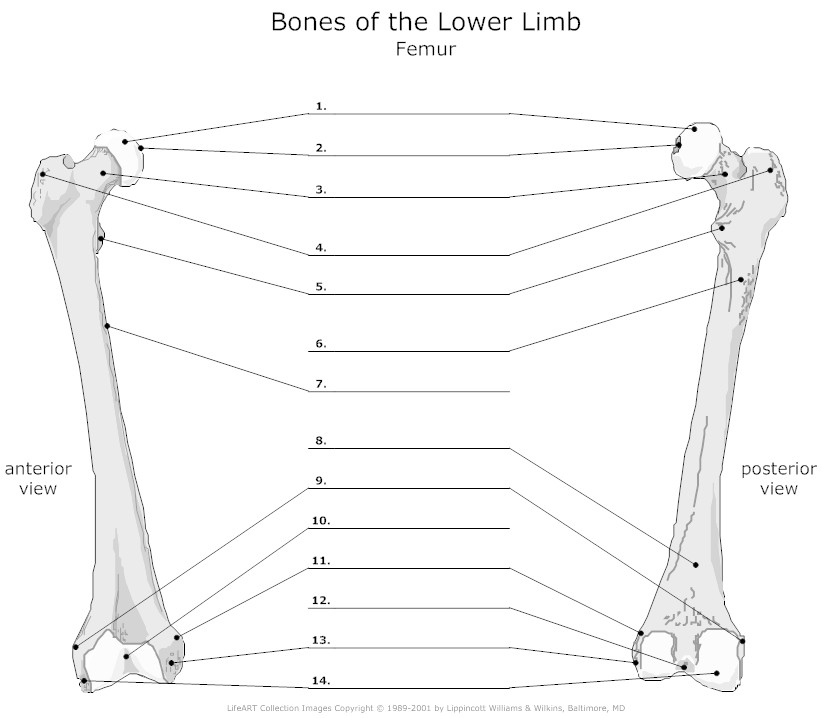 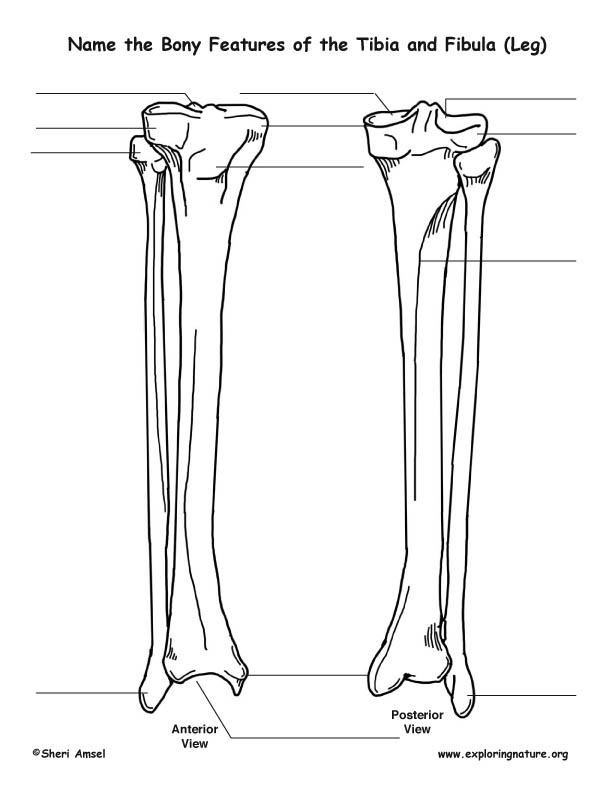 